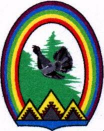 ДУМА ГОРОДА РАДУЖНЫЙХанты-Мансийского автономного округа – Югры РЕШЕНИЕот 26 февраля 2015 года 					                                   № 548О ходе выполнения муниципальной программы города Радужный«Профилактика экстремизма, гармонизация межэтнических и межкультурных отношений в городе Радужный на 2014 – 2020 годы» в 2014 году	Заслушав и обсудив информацию о ходе реализации муниципальной программы города Радужный «Профилактика экстремизма, гармонизация межэтнических и межкультурных отношений в городе Радужный на 2014 – 2020 годы» в 2014 году, Дума города решила:     	Информацию о ходе реализации муниципальной программы города Радужный «Профилактика экстремизма, гармонизация межэтнических и межкультурных отношений в городе Радужный на 2014 – 2020 годы» в 2014 году  принять к сведению (Приложение).Глава города 							                      Г.П. Борщёв